VYJÁDŘENÍ LÉKAŘEDítě je zdravé, může být přijato do mateřské školy1)Dítě vyžaduje speciální péči v oblasti:zdravotnítělesnésmyslovéjinéJiná závažná sdělení o dítěti:Alergie:2) Dítě je řádně očkováno a je možné jej přijmout do mateřské školy dle §50 zákona 258/2000 Sb., o ochraně veřejného zdraví a o změně některých souvisejících zákonů.Neplatí pro povinné předškolní vzdělávání.ANO X NEDítě má doklad, že je proti nákaze imunní nebo se nemůže očkování podrobit pro trvalou kontraindikaci.ANO X NE3) Dítě se může účastnit akcí školy – plavání, sauna, solná jeskyně, škola v přírodě, výletyANO X NEV......................................... dne ….............................................razítko a podpis lékaře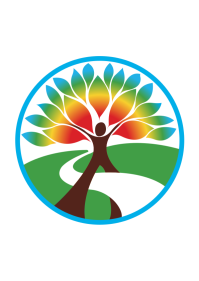 Mateřská škola Suchdol nad Lužnicí, okres Jindřichův Hradec
Komenského 228
Suchdol nad Lužnicí 37806
IČ: 70659109
Tel.: 384 781 157